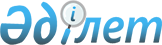 "Қазақстан Республикасы Статистика агенттігінің 2011 - 2015 жылдарға арналған стратегиялық жоспары туралы" Қазақстан Республикасы Үкіметінің 2010 жылғы 31 желтоқсандағы № 1498 қаулысына өзгерістер мен толықтырулар енгізу туралыҚазақстан Республикасы Үкіметінің 2011 жылғы 30 желтоқсандағы № 1666 Қаулысы

      Қазақстан Республикасының Үкіметі ҚАУЛЫ ЕТЕДІ:



      1. «Қазақстан Республикасы Статистика агенттігінің 2011 - 2015 жылдарға арналған стратегиялық жоспары туралы» Қазақстан Республикасы Үкіметінің 2010 жылғы 31 желтоқсандағы № 1498 қаулысына мынадай өзгерістер мен толықтырулар енгізілсін:



      көрсетілген қаулымен бекітілген Қазақстан Республикасы Статистика агентігінің 2011 - 2015 жылдарға арналған стратегиялық жоспарында:



      «Стратегиялық бағыттар, мақсаттар, міндеттер, нысаналы индикаторлар, іс-шаралар және нәтижелер көрсеткіштері» деген 3-бөлімде:



      «Стратегиялық бағыттар, мақсаттар, міндеттер, нысаналы индикаторлар, н шаралар және нәтижелер көрсеткіштері» деген 1-кіші бөлімде:



      «Ұсынылатын ақпараттың сапасын арттыру» деген 1-стратегиялық бағытта:



      «Статистикалық әдіснаманы және құралдарды жетілдіру» деген 1. 1-мақсатта:



      тақырып мынадай редакцияда жазылсын:



      «1.1 -мақсат. Экономиканың барлық аяларын, салаларын сапалы көрсеткіштермен қамтамасыз ету және статистикалық деректерді түзуді оңтайландыру»;



      мына:

      "                                                                 "

      деген жол мынадай редакцияда жазылсын:      "                                                               ";

      «Статистикалық әдіснамаға халықаралық стандарттарды енгізу» деген 1.1.1-міндет жаңа редакцияда жазылсын:



      «1.1.1-міндет Статистикалық әдіснаманы және құралдарды жетілдіру



      Тікелей нәтижелердің көрсеткіштері

      Тікелей нәтижелердің көрсеткіштеріне қол жеткізуге арналған іс-шаралар

      «Статистикалық құралдарды дамыту» деген 1.1.2-міндет алынып тасталсын;



      «е-Статистика» интеграцияланған ақпараттық жүйесін жасау және енгізу арқылы деректердің өңдеу сапасын арттыру» деген 1.2-мақсатта:



      тақырып мынадай редакцияда жазылсын:



      «1.2-мақсат «е-Статистика» интеграцияланған ақпараттық жүйесін жасау және енгізу арқылы деректердің өңдеу жүйесін дамыту»;



      мына:      "                                                                   "

      деген жол мынадай редакцияда жазылсын:      "                                                                ";

      «Ақпараттық жүйелерді әзірлеу, енгізу және дамыту» деген 1.2.1-міндетте:



      тікелей нәтижелердің көрсеткіштерінде:



      реттік нөмірі 4-жолдағы «ақпараттық жүйелерінен» деген сөздер «ақпараттық жүйелерімен» деген сөздермен ауыстырылсын;



      «Статистикалық ақпаратты таратуды жетілдіру» деген 1.3-мақсатта:



      тақырып мынадай редакцияда жазылсын:



      «1.3-мақсат. Статистикалық ақпаратты тарату жүйесін дамыту»:

      мына:      "                                                                 "

      деген жол мынадай редакцияда жазылсын:      "                                                                  ";

      «Пайдаланушылардың статистикалық ақпаратпен қамтамасыз етілуін жақсарту» деген 1.3.1-міндетте:



      тікелей нәтижелердің көрсеткіштері мынадай мазмұндағы реттік нөмірі 4-жолмен толықтырылсын:      "                                                                 ";

      тікелей нәтижелердің көрсеткіштеріне қол жеткізуге арналған іс-шараларда:



      реттік нөмірі 9-жол:"                                                                   ":

      мынадай редакцияда жазылсын:"                                                                   ";

      мынадай мазмұндағы реттік нөмірі 11-жолмен толықтырылсын:"                                                                   ";

      «Мемлекеттік органның стратегиялық бағыттары мен мақсаттарының  стратегиялық мақсаттарына сәйкестігі» деген 2-кіші бөлім мынадай редакцияда жазылсын:



      «2. Мемлекеттік органның стратегиялық бағыттары мен мақсаттарының мемлекеттің стратегиялық мақсаттарына сәйкестігі

      «Функционалдық міндетгерді дамыту» деген 4-бөлім мынадай редакцияда жазылсын: 

«4-бөлім. Функционалдық міндеттерді дамыту";

      «Ведомствоаралық өзара іс-қимыл» деген 5-бөлімде:



      «е-Статистика» интеграцияланған ақпараттық жүйесін жасау және енгізу арқылы деректерді өңдеу сапасын арттыру» деген 1.2-мақсатта:



      тақырып мынадай редакцияда жазылсын:



      «1.2-мақсат «е-Статистика» интеграцияланған ақпараттық жүйесін жасау және енгізу арқылы деректердің өңдеу жүйесін дамыту»;



      «Бюджеттік бағдарламалар» деген 7-бөлімде:



      «Бюджеттік бағдарламалар» деген 1-кіші бөлімде:



      001 «Статистикалық қызмет саласында және салааралық үйлестіруде мемлекеттік статистиканы реттеу жөніндегі қызметтер» деген бюджеттік бағдарламада:      "                                                                    "

      деген жолдар мынадай редакцияда жазылсын:      ""

      002 «Статистикалық деректерді жинау және өңдеу жөніндегі қызметтер» деген бюджеттік бағдарламада:        ""

      деген жолдар мынадай редакцияда жазылсын:      "";

      004 «Мемлекеттік статистика саласындағы қолданбалы ғылыми зерттеулер» деген бюджеттік бағдарламада:      ""

      деген жолдар мынадай редакцияда жазылсын:      "";

      006 «Ұлттық санақ өткізу» деген бюджеттік бағдарламада:      ""

      деген жолдар мынадай редакцияда жазылсын:      "";

      007 «Қазақстан Республикасы Статистика агенттігінің күрделі шығыстары» деген бюджеттік бағдарламада:      ""

      деген жолдар мынадай редакцияда жазылсын:      "";

      009 «Статистикалық деректерді тарату жөніндегі қызметтер» деген бюджеттік бағдарламада:      ""

      деген жолдар мынадай редакцияда жазылсын:      "";

      011 «е-Статистика» интеграцияланған ақпарат жүйесін құру және дамыту» деген бюджеттік бағдарламада:      ""

      деген жолдар мынадай редакцияда жазылсын:      "";

      012 «Қазақстан Республикасының ұлттық статистика жүйесін нығайту» деген мынадай редакциядағы жаңа бюджеттік бағдарламамен толықтырылсын:      "";

      «Бюджеттік шығыстардың жиыны» деген 2-кіші бөлім мынадай редакцияда жазылсын:      "".

      2. Осы қаулы қол қойылған күнінен бастап қолданысқа енгізіледі және ресми жариялануға тиіс.      Қазақстан Республикасының

      Премьер-Министрі                                   К. Мәсімов
					© 2012. Қазақстан Республикасы Әділет министрлігінің «Қазақстан Республикасының Заңнама және құқықтық ақпарат институты» ШЖҚ РМК
				1Макроэкономикалық көрсеткіштердің жедел және жылдық есептеулеріндегі номиналды айырмашылықтарЖедел ақпаратАйырмашылықтар %7654,543,531Алдын-ала және есепті деректер бойынша ҰШЖ көрсеткіштерінің есептеулеріндегі номиналды айырмашылықтарЖедел ақпаратайырмашылықтар %7654,543,532Әртүрлі әдістермен есептелген ҰШЖ көрсеткіштерініңесептеулеріндегі номиналды айырмашылықтарЖедел ақпаратайырмашылықтар %7654,543,531Жалпы ішкі өнімнің мөлшеріне, құрылымына және есу қарқынына әсер ететін 2008 ҰШЖ-ға сәйкес әзірленген және қайта қаралған әдіснамалық ұсынымдар үлесіӘдіснамалық ұсынымдарқайта қаралған әдіснамалардың жалпы санынан %295879931002Пайдаланушылардың талаптарына сәйкес енгізілген құрылымдық статистика көрсеткіштерінің үлесіӘдіснамалық ұсынымдар%204060801003Статистика салалары бойынша енгізілетін жаңа статистикалық байқаулар саныСтатистикалық жарияланымдарбірл.113532334Халықаралық стандарттарға сәйкес келетін жаңа статистикалық көрсеткіштердің саныСтатистикалық жарияланымдарбірл.97483317221071ҰШЖ-да және салалық статистика бойынша жаңа әдістемелерді әзірлеу және қолданыстағы әдістемелерді қайта қарауххххх2Құрылымдық статистика көрсеткіштерін есептеу әдіснамасын жетілдіруххххх3Әдіснаманы жақсартуға арналған ғылыми-зерттеу жұмыстарын жүргізухххх4Салалық статистика бойынша енгізілген статистикалық әдістемелердің саныххххх5Жаңа статистикалық байқауларды енгізуххххх6Жаңа статистикалық көрсеткіштерді енгізу және қолда бар статистикалық көрсеткіштердің салғастырымдылығын арттыруххххх7Әзірлеу (қайта бекіту):экономикалық қызмет түрлерінің жалпы жіктеуішіхэкономикалық қызмет түрлері бойынша өнімдердің мемлекеттік жіктеуішіхнегізгі қорлардың мемлекеттік жіктеуішіхәкімшілік-аумақтық объектілердің мемлекеттік жіктеуішіх8Байқауларды жаппай әдістен іріктемелі әдіске ауыстыруххх1Деректердің әкімшілік дереккөздерімен өзара іс-қимылҚазақстан Республикасы Статистика агенттігі мен орталық мемлекеттік органдар арасындағы бірлескен бұйрықтар%12338391951001001Әкімшілік дереккөздермен өзара іс-қимыл үдерістерін автоматтандыру деңгейіҚазақстан Республикасы Статистика агенттігінің қызметі туралы жылдық есеп%12338391951001Мемлекеттік статистика деректеріне сенімділік деңгейіСауалнамалық пікіртерім%7075808080801Мемлекеттік статистика деректеріне сенімділік деңгейіСауалнамалық пікіртерім%7075777879802«Мемлекеттік органдармен қабылданатын шешімдердің ашықтығы» индикаторы бойынша БҒИ рейтингіндегі айқындамасыДЭФ есебіорын-7565464544434Ресми статистикалық ақпараттың ашықтығы мен жалпы қолжетімділігіне бағытталған, өткізілген іс-шаралардың саныҚазақстан Республикасы Статистика агенттігінің қызметі туралы жылдық есепед.151515159Мемлекеттік қызмет көрсетулердің стандарттары мен регламенттерін қалыптастыру әзірлеуххххх9Мемлекеттік қызмет көрсету стандарттары мен регламенттерін әзірлеух11Ашық есік күндерін және интернет - конференциялар өткізухххххМемлекеттің стратегиялық бағыттары мен мақсаттарыСтратегиялық және (немесе) бағдарламалық құжаттың атауы1 стратегиялық бағыт. Ұсынылатын ақпараттың сапасын жақсарту

1.1-мақсат. Экономиканың барлық аяларын, салаларын сапалы көрсеткіштермен қалыптастыру және статистикалық деректерді түзуді оңтайландыру

1.2-мақсат. «е-Статистика» интеграцияланған акпараттық жүйесін жасау және енгізу арқылы деректердің өңдеу жүйесін дамыту

1.3-мақсат. Статистикалық ақпаратты тарату жүйесін дамытуҚазақстан Республикасы Президентінің 2010 жылғы 1 ақпандағы № 922  Жарлығымен бекітілген Қазақстан Республикасының 2020 жылға дейінгі Стратегиялық даму жоспарыСтратегиялық бағыттың атауы, мемлекеттік органның мақсаттары мен міндеттеріСтратегиялық бағытты іске асыру жөніндегі іс-шаралар және мемлекеттік органның мақсатыІске асыру кезеңі1-стратегиялық бағыт. Ұсынылатын ақпараттың сапасын жақсарту1.1-мақсат.

Экономиканың барлық салаларын сапалы көрсеткіштермен қалыптастыру және статистикалық деректерді түзуді оңтайландыру 1.1.1-міндет. Статистикалық әдіснамаға халықаралық стандарттарды енгізу1.2-мақсат. «е-Статистика» интеграцияланған ақпараттық жүйесін жасау және енгізу арқылы деректердің өңдеу жүйесін дамыту

1.2.1-міндет. Ақпараттық жүйелерді әзірлеу, енгізу және дамыту1.3-мақсат. Статистикалық ақпаратты тарату жүйесін дамыту

1.3.1-міндет. Пайдаланушыларды статистикалық ақпаратпен қамтамасыз етілуін жақсарту1) Агенттіктің құзыретіне кіретін нормативтік құқықтық актілерді өзектендірутұрақты1-стратегиялық бағыт. Ұсынылатын ақпараттың сапасын жақсарту1.1-мақсат.

Экономиканың барлық салаларын сапалы көрсеткіштермен қалыптастыру және статистикалық деректерді түзуді оңтайландыру 1.1.1-міндет. Статистикалық әдіснамаға халықаралық стандарттарды енгізу1.2-мақсат. «е-Статистика» интеграцияланған ақпараттық жүйесін жасау және енгізу арқылы деректердің өңдеу жүйесін дамыту

1.2.1-міндет. Ақпараттық жүйелерді әзірлеу, енгізу және дамыту1.3-мақсат. Статистикалық ақпаратты тарату жүйесін дамыту

1.3.1-міндет. Пайдаланушыларды статистикалық ақпаратпен қамтамасыз етілуін жақсарту2) Қызметкерлердің біліктілігін арттырутұрақты1-стратегиялық бағыт. Ұсынылатын ақпараттың сапасын жақсарту1.1-мақсат.

Экономиканың барлық салаларын сапалы көрсеткіштермен қалыптастыру және статистикалық деректерді түзуді оңтайландыру 1.1.1-міндет. Статистикалық әдіснамаға халықаралық стандарттарды енгізу1.2-мақсат. «е-Статистика» интеграцияланған ақпараттық жүйесін жасау және енгізу арқылы деректердің өңдеу жүйесін дамыту

1.2.1-міндет. Ақпараттық жүйелерді әзірлеу, енгізу және дамыту1.3-мақсат. Статистикалық ақпаратты тарату жүйесін дамыту

1.3.1-міндет. Пайдаланушыларды статистикалық ақпаратпен қамтамасыз етілуін жақсарту3) Қазақстан Республикасында статистика саласындағы халықаралық семинарлар өткізужыл сайын1-стратегиялық бағыт. Ұсынылатын ақпараттың сапасын жақсарту1.1-мақсат.

Экономиканың барлық салаларын сапалы көрсеткіштермен қалыптастыру және статистикалық деректерді түзуді оңтайландыру 1.1.1-міндет. Статистикалық әдіснамаға халықаралық стандарттарды енгізу1.2-мақсат. «е-Статистика» интеграцияланған ақпараттық жүйесін жасау және енгізу арқылы деректердің өңдеу жүйесін дамыту

1.2.1-міндет. Ақпараттық жүйелерді әзірлеу, енгізу және дамыту1.3-мақсат. Статистикалық ақпаратты тарату жүйесін дамыту

1.3.1-міндет. Пайдаланушыларды статистикалық ақпаратпен қамтамасыз етілуін жақсарту4) Қызметкерлердің статистика саласында халықаралық семинарларға қатысуыжыл сайын1-стратегиялық бағыт. Ұсынылатын ақпараттың сапасын жақсарту1.1-мақсат.

Экономиканың барлық салаларын сапалы көрсеткіштермен қалыптастыру және статистикалық деректерді түзуді оңтайландыру 1.1.1-міндет. Статистикалық әдіснамаға халықаралық стандарттарды енгізу1.2-мақсат. «е-Статистика» интеграцияланған ақпараттық жүйесін жасау және енгізу арқылы деректердің өңдеу жүйесін дамыту

1.2.1-міндет. Ақпараттық жүйелерді әзірлеу, енгізу және дамыту1.3-мақсат. Статистикалық ақпаратты тарату жүйесін дамыту

1.3.1-міндет. Пайдаланушыларды статистикалық ақпаратпен қамтамасыз етілуін жақсарту5) Қызметкерлердің шетелдік статистикалық серіктестіктермен тәжірибе алмасу жөніндегі іс-шараларға қатысуы2011 ж. бастап1-стратегиялық бағыт. Ұсынылатын ақпараттың сапасын жақсарту1.1-мақсат.

Экономиканың барлық салаларын сапалы көрсеткіштермен қалыптастыру және статистикалық деректерді түзуді оңтайландыру 1.1.1-міндет. Статистикалық әдіснамаға халықаралық стандарттарды енгізу1.2-мақсат. «е-Статистика» интеграцияланған ақпараттық жүйесін жасау және енгізу арқылы деректердің өңдеу жүйесін дамыту

1.2.1-міндет. Ақпараттық жүйелерді әзірлеу, енгізу және дамыту1.3-мақсат. Статистикалық ақпаратты тарату жүйесін дамыту

1.3.1-міндет. Пайдаланушыларды статистикалық ақпаратпен қамтамасыз етілуін жақсарту6) Шешім қабылдау деңгейіндегі биліктегі әйелдердің үлесін кемінде 30 % ұлғайтутұрақты1-стратегиялық бағыт. Ұсынылатын ақпараттың сапасын жақсарту1.1-мақсат.

Экономиканың барлық салаларын сапалы көрсеткіштермен қалыптастыру және статистикалық деректерді түзуді оңтайландыру 1.1.1-міндет. Статистикалық әдіснамаға халықаралық стандарттарды енгізу1.2-мақсат. «е-Статистика» интеграцияланған ақпараттық жүйесін жасау және енгізу арқылы деректердің өңдеу жүйесін дамыту

1.2.1-міндет. Ақпараттық жүйелерді әзірлеу, енгізу және дамыту1.3-мақсат. Статистикалық ақпаратты тарату жүйесін дамыту

1.3.1-міндет. Пайдаланушыларды статистикалық ақпаратпен қамтамасыз етілуін жақсарту7) Адами ресурстарды басқарудың ең үздік қағидаттары мен әдістері негізінде кадр қызметінің тиімді жұмыс істеуін қамтамасыз етутұрақты1-стратегиялық бағыт. Ұсынылатын ақпараттың сапасын жақсарту1.1-мақсат.

Экономиканың барлық салаларын сапалы көрсеткіштермен қалыптастыру және статистикалық деректерді түзуді оңтайландыру 1.1.1-міндет. Статистикалық әдіснамаға халықаралық стандарттарды енгізу1.2-мақсат. «е-Статистика» интеграцияланған ақпараттық жүйесін жасау және енгізу арқылы деректердің өңдеу жүйесін дамыту

1.2.1-міндет. Ақпараттық жүйелерді әзірлеу, енгізу және дамыту1.3-мақсат. Статистикалық ақпаратты тарату жүйесін дамыту

1.3.1-міндет. Пайдаланушыларды статистикалық ақпаратпен қамтамасыз етілуін жақсарту8) Ұлттық бірлікті нығайтудың маңызды факторы ретінде мемлекеттік тілді дамытутұрақты1-стратегиялық бағыт. Ұсынылатын ақпараттың сапасын жақсарту1.1-мақсат.

Экономиканың барлық салаларын сапалы көрсеткіштермен қалыптастыру және статистикалық деректерді түзуді оңтайландыру 1.1.1-міндет. Статистикалық әдіснамаға халықаралық стандарттарды енгізу1.2-мақсат. «е-Статистика» интеграцияланған ақпараттық жүйесін жасау және енгізу арқылы деректердің өңдеу жүйесін дамыту

1.2.1-міндет. Ақпараттық жүйелерді әзірлеу, енгізу және дамыту1.3-мақсат. Статистикалық ақпаратты тарату жүйесін дамыту

1.3.1-міндет. Пайдаланушыларды статистикалық ақпаратпен қамтамасыз етілуін жақсарту9) Ақпараттық қауіпсіздікті қамтамасыз етутұрақты1-стратегиялық бағыт. Ұсынылатын ақпараттың сапасын жақсарту1.1-мақсат.

Экономиканың барлық салаларын сапалы көрсеткіштермен қалыптастыру және статистикалық деректерді түзуді оңтайландыру 1.1.1-міндет. Статистикалық әдіснамаға халықаралық стандарттарды енгізу1.2-мақсат. «е-Статистика» интеграцияланған ақпараттық жүйесін жасау және енгізу арқылы деректердің өңдеу жүйесін дамыту

1.2.1-міндет. Ақпараттық жүйелерді әзірлеу, енгізу және дамыту1.3-мақсат. Статистикалық ақпаратты тарату жүйесін дамыту

1.3.1-міндет. Пайдаланушыларды статистикалық ақпаратпен қамтамасыз етілуін жақсарту10) Қазақстанның статистикалық әлеуетін нығайту бойынша Дүниежүзілік Банкімен жобаны іске асырутұрақты1-стратегиялық бағыт. Ұсынылатын ақпараттың сапасын жақсарту1.1-мақсат.

Экономиканың барлық салаларын сапалы көрсеткіштермен қалыптастыру және статистикалық деректерді түзуді оңтайландыру 1.1.1-міндет. Статистикалық әдіснамаға халықаралық стандарттарды енгізу1.2-мақсат. «е-Статистика» интеграцияланған ақпараттық жүйесін жасау және енгізу арқылы деректердің өңдеу жүйесін дамыту

1.2.1-міндет. Ақпараттық жүйелерді әзірлеу, енгізу және дамыту1.3-мақсат. Статистикалық ақпаратты тарату жүйесін дамыту

1.3.1-міндет. Пайдаланушыларды статистикалық ақпаратпен қамтамасыз етілуін жақсарту11) Халықаралық ұйымдармен өзара іс-қимылтұрақты1-стратегиялық бағыт. Ұсынылатын ақпараттың сапасын жақсарту1.1-мақсат.

Экономиканың барлық салаларын сапалы көрсеткіштермен қалыптастыру және статистикалық деректерді түзуді оңтайландыру 1.1.1-міндет. Статистикалық әдіснамаға халықаралық стандарттарды енгізу1.2-мақсат. «е-Статистика» интеграцияланған ақпараттық жүйесін жасау және енгізу арқылы деректердің өңдеу жүйесін дамыту

1.2.1-міндет. Ақпараттық жүйелерді әзірлеу, енгізу және дамыту1.3-мақсат. Статистикалық ақпаратты тарату жүйесін дамыту

1.3.1-міндет. Пайдаланушыларды статистикалық ақпаратпен қамтамасыз етілуін жақсарту12) Агенттіктің материалдық-техникалық қорын жаңартуқажетболғанжағдайда1-стратегиялық бағыт. Ұсынылатын ақпараттың сапасын жақсарту1.1-мақсат.

Экономиканың барлық салаларын сапалы көрсеткіштермен қалыптастыру және статистикалық деректерді түзуді оңтайландыру 1.1.1-міндет. Статистикалық әдіснамаға халықаралық стандарттарды енгізу1.2-мақсат. «е-Статистика» интеграцияланған ақпараттық жүйесін жасау және енгізу арқылы деректердің өңдеу жүйесін дамыту

1.2.1-міндет. Ақпараттық жүйелерді әзірлеу, енгізу және дамыту1.3-мақсат. Статистикалық ақпаратты тарату жүйесін дамыту

1.3.1-міндет. Пайдаланушыларды статистикалық ақпаратпен қамтамасыз етілуін жақсарту13) Ақпараттық-коммуникациялық технологияларды мемлекеттік сатып алуды жүзеге асыру кезінде қазақстандық қамтуды қамтамасыз ету

1) ІТ қызметтерінде (2011 ж. - 40%, 2012 ж. - 50%, 2013 ж. - 60%, 2014 ж. - 70%, 2015 ж. - 80%);

2) қораптық (лицензиялық) бағдарламалық қамтамасыз ету көлемінде

(2012 ж. - 0,2%, 2013 ж. - 1,2%, 2014 ж. - 2,0%, 2015 ж. - 2,5%);

3) ІТ жабдық секторының көлемінде

(2012 ж. - 1,5%, 2013 ж. - 2,2%, 2014 ж. - 3,1 %, 2015 ж. - 4,1%).тұрақты1-стратегиялық бағыт. Ұсынылатын ақпараттың сапасын жақсарту1.1-мақсат.

Экономиканың барлық салаларын сапалы көрсеткіштермен қалыптастыру және статистикалық деректерді түзуді оңтайландыру 1.1.1-міндет. Статистикалық әдіснамаға халықаралық стандарттарды енгізу1.2-мақсат. «е-Статистика» интеграцияланған ақпараттық жүйесін жасау және енгізу арқылы деректердің өңдеу жүйесін дамыту

1.2.1-міндет. Ақпараттық жүйелерді әзірлеу, енгізу және дамыту1.3-мақсат. Статистикалық ақпаратты тарату жүйесін дамыту

1.3.1-міндет. Пайдаланушыларды статистикалық ақпаратпен қамтамасыз етілуін жақсарту14) Қазақстан Республикасының ұлттық және мемлекеттік мерекелеріне, еске алу күндеріне және басқа да қоғамдық маңызды оқиғаларға арналған іс- шараларды дайындау және өткізу кезінде Қазақстанның ел бірлігі доктринасының басты қағидаттарын пайдалануды қамтамасыз ету.тұрақтыТікелей нәтижелердің көрсеткіштері

Халықаралық стандарттарға сәйкес келетін жаңа статистикалық көрсеткіштер алубірлік974833172297Түпкілікті нәтижелердің көрсеткіштері Макроэкономикалық көрсеткіштердің жедел және жылдық есептеулердегі номиналды айырмашылықтарАйырмашылықтар %7654,543,53Тиімділік көрсеткіштері Штат санының бір бірлігін ұстауға орташа шығындармың теңге1013116415231 6441668Бюджеттік шығыстар көлемімың теңге37770704341130469164150336485108899Тікелей нәтиже көрсеткіштері Халықаралық стандарттарға сәйкес келетін жаңа статистикалық көрсеткіштер алубірлік9748331722107Түпкілікті нәтиже көрсеткіштері Алдын-ала және есепті деректер бойынша ҰШЖ көрсеткіштерінің есептеулеріндегі номиналды айырмашылықтарАйырма- шылықтар %7654,543,53Әртүрлі әдістермен есептелген ҰШЖ көрсеткіштерінің есептеулеріндегі номиналды айырмашылықтарАйырма- шылықтар %7654,543,53Тиімділік көрсеткіштері Штат санының бір бірлігін ұстауға орташа шығындармың теңге1 0131 1641 5231 6731 6771 683Бюджеттік шығыстар көлемімың теңге377707043411304691641530212953175335334438Тікелей нәтиже көрсеткіштері Халықаралық стандарттарға сәйкес келетін жаңа статистикалық көрсеткіштер алубірлік974833172297Түпкілікті нәтиже көрсеткіштері Макроэкономикалық көрсеткіштердің жедел және жылдық есептеулеріндегі номиналдық айырмашылықтарАйырмашылықтар %7654,543,53Сапа көрсеткіштері Мемлекеттік статистика деректеріне сенімділік деңгейін арттыру%707580808080Тиімділік көрсеткіштері Бір байқау жүргізудің орташа құнымың теңге58836316644864486448Бюджеттік шығыстар көлемімың теңге12001281200128123654712252111225211Тікелей нәтиже көрсеткіштері Халықаралық стандарттарға сәйкес келетін жаңа статистикалық көрсеткіштер алубірлік9748331722107Түпкілікті нәтиже көрсеткіштері алдын-ала және сәйкес деректер бойынша ҰШЖ көрсеткіштерінің есептеулеріндегі номиналды айырмашылықтарАйырмашылықтар %7654,543,53Әртүрлі әдістермен есептелген ҰШЖ көрсеткіштерінің есептеулеріндегі номиналды айырмашылықтарАйырмашылықтар %7654,543,53Сапа көрсеткіштері Мемлекеттік статистика деректеріне сенімділік деңгейін арттыру%707577787980Тиімділік көрсеткіштері Бір байқауды жүргізудің орташа құнымың теңге588363166448696067696769Бюджеттік шығыстар көлемімың теңге120012812001281236547125976012252111225211Тікелей нәтиже көрсеткіштері Мемлекеттік статистика саласында қолданбалы ғылыми зерттеулер өткізубірлік7868333Түпкілікті нәтиже көрсеткіштері Мемлекеттік статистика саласында өткізілген қолданбалы ғылыми зерттеулердің саныбірлік7868333Сапа көрсеткіштері Халықаралық стандарттарға сәйкес келетін жаңа статистикалық көрсеткіштер алубірлік974833172297Тиімділік көрсеткіштері бір тақырып бойынша қолданбалы ғылыми зерттеулер өткізудің орташа құнымың теңге23301 989129811771406Бюджеттік шығыстар көлемімың теңге6167315914779194194219Тікелей нәтиже көрсеткіштері Мемлекеттік статистика саласында талдамалық жұмыстар және қолданбалы ғылыми зерттеулер өткізубірлік7863433Түпкілікті нәтиже көрсеткіштері Мемлекеттік статистика саласында өткізілген талдамалық жұмыстар және қолданбалы ғылыми зерттеулердің саныбірлік7863433Сапа көрсеткіштері Халықаралық стандарттарға сәйкес келетін жаңа статистикалық көрсеткіштер алубірлік9748331722107Тиімділік көрсеткіштері Бір тақырып бойынша қолданбалы ғылыми зерттеулер өткізудің орташа құнымың теңге233019891298266110551406Бюджеттік шығыстар көлемімың теңге61673159147791798442194219Сапа көрсеткіштері Қазақстан Республикасының халық санағы бойынша іс-шараларды орындау%100100100100100Тиімділік көрсеткіштері Қаражатты игеру деңгейі%100100100100100Бюджеттік шығыстар көлемімың теңге3256950153864406624702470Сапа көрсеткіштері Қазақстан Республикасының халық сапасы бойынша іс шараларды орындау%100100100100100100Тиімділік көрсеткіштері Қаражат игеру деңгейі%100100100100100100Бюджеттік шығыстар көлемімың теңге325695015386440662 0982 4702470Тікелей нәтиже көрсеткіштері Аумақтық статистика органдарының ғимараттарына, үй-жайлары мен құрылыстарына күрделі жөндеу жүргізубірлік351111Түпкілікті нәтиже көрсеткіштері Ғимараттарды, үй-жайлар мен құрылыстарды жөндеумен қамтамасыз етубірлік351111Тиімділік көрсеткіштері Қаражатты игеру деңгейі%100100100100Бюджеттік шығыстар көлемімың теңге56894213115201519206961Тікелей нәтиже көрсеткіштері Аумақтық статистика органдарының ғимараттарына, үй-жайлары мен құрылыстарына күрделі жөндеу жүргізубірлік352111Түпкілікті нәтиже көрсеткіштері ғимараттарды, үй-жайлар мен құрылыстарды жөндеумен қамтамасыз етубірлік352111Тиімділік көрсеткіштері Қаражатты игеру деңгейі%100100100100100Бюджеттік шығыстар көлемімың теңге56894213115635653206961206961Түпкілікті нәтиже көрсеткіштері Мемлекеттік статистика деректеріне сенімділік деңгейі%707580808080Сапа көрсеткіштері Статистикалық жұмыстар жоспарына сәйкес статистикалық ақпаратты уақытылы тарату%100100100100100100100Тиімділік көрсеткіштері Қаражат игеру деңгейі%100100100100100Бюджеттік шығыстар көлемімың теңге114 05592 87289651112362121351Түпкілікті нәтиже көрсеткіштері Мемлекеттік статистика деректеріне сенімділік деңгейі%707577787980Сапа көрсеткіштері Статистикалық жұмыстар жоспарына сәйкес статистикалық ақпаратты уақытылы тарату%100100100100100100100Тиімділік көрсеткіштері Қаражатты игеру деңгейі%100100100100100100Бюджеттік шығыстар көлемімың теңге1140559287289651894319014690867Сапа көрсеткіштері Мемлекеттік статистика деректеріне сенімділік деңгейінің жоғарылауы%707580808080Сапа көрсеткіштері Мемлекеттік статистика деректеріне сенімділік деңгейінің жоғарылауы%707577787980Бюджеттік бағдарлама012 «Қазақстан Республикасының ұлттық статистика жүйесін нығайту»012 «Қазақстан Республикасының ұлттық статистика жүйесін нығайту»012 «Қазақстан Республикасының ұлттық статистика жүйесін нығайту»012 «Қазақстан Республикасының ұлттық статистика жүйесін нығайту»012 «Қазақстан Республикасының ұлттық статистика жүйесін нығайту»012 «Қазақстан Республикасының ұлттық статистика жүйесін нығайту»012 «Қазақстан Республикасының ұлттық статистика жүйесін нығайту»012 «Қазақстан Республикасының ұлттық статистика жүйесін нығайту»СипаттамасыҚазақстан Республикасының ұлттық статистика жүйесін нығайтуҚазақстан Республикасының ұлттық статистика жүйесін нығайтуҚазақстан Республикасының ұлттық статистика жүйесін нығайтуҚазақстан Республикасының ұлттық статистика жүйесін нығайтуҚазақстан Республикасының ұлттық статистика жүйесін нығайтуҚазақстан Республикасының ұлттық статистика жүйесін нығайтуҚазақстан Республикасының ұлттық статистика жүйесін нығайтуҚазақстан Республикасының ұлттық статистика жүйесін нығайтуБюджеттік бағдарламаның түрімазмұнына байланысты:мазмұнына байланысты:мазмұнына байланысты:Мемлекеттік функцияларды, өкілеттіктерді жүзеге асыру және одан туындайтын мемлекеттік қызметтерді көрсетуМемлекеттік функцияларды, өкілеттіктерді жүзеге асыру және одан туындайтын мемлекеттік қызметтерді көрсетуМемлекеттік функцияларды, өкілеттіктерді жүзеге асыру және одан туындайтын мемлекеттік қызметтерді көрсетуМемлекеттік функцияларды, өкілеттіктерді жүзеге асыру және одан туындайтын мемлекеттік қызметтерді көрсетуМемлекеттік функцияларды, өкілеттіктерді жүзеге асыру және одан туындайтын мемлекеттік қызметтерді көрсетуБюджеттік бағдарламаның түрііске асыру тәсіліне байланысты:іске асыру тәсіліне байланысты:іске асыру тәсіліне байланысты:ЖекеЖекеЖекеЖекеЖекеБюджеттік бағдарламаның түріағымдағы дамуы:ағымдағы дамуы:ағымдағы дамуы:АғымдағыАғымдағыАғымдағыАғымдағыАғымдағыБюджеттік бағдарламаның көрсеткіштер атауыӨлш. бірл.Есепті кезеңАғымдағы жылдың жоспарыЖоспарлы кезеңЖоспарлы кезеңЖоспарлы кезеңЖобаланатын кезеңЖобаланатын кезеңБюджеттік бағдарламаның көрсеткіштер атауыӨлш. бірл.2009201020112012201320142015123456789Тікелей нәтиже көрсеткіштері Қазақстанның статистикалық әлеуетін нығайту бойынша Дүниежүзілік банкпен бірге жобаны іске асыру жөніндегі іс-шараларды орындау%100100100100Түпкілікті нәтиже көрсеткіштеріСапа көрсеткіштері Мемлекеттік статистика деректеріне сенімділік деңгейінің жоғарылауы%77787980Тиімділік көрсеткіштері Қаражат игеру деңгейі%100100100Бюджеттік шығыстар көлемімың теңге51045611190261019309Көрсеткіштер атауыӨлш. бірл.2009201020112012201320142015Бюджеттік шығыстар

БАРЛЫҒЫ:мың теңге8 470 9365 756 3247 102 8218 703 3138 524 7017 883 475ағымдағы бюджеттік бағдарламалармың теңге8 409 8765 722 3246 282 8117 807 5117 965 5667 883 475001 «Статистикалық қызмет саласында және салааралық үйлестіруде мемлекеттік статистиканы реттеу жөніндегі қызметтер»мың теңге3 777 0704 341 1304 691 6415 302 1295 317 5335 334 438002 «Статистикалық деректерді жинау және өңдеу жөніндегі қызметтер»мың теңге1 200 1281 200 1281 236 5471 259 7601 225 2111 225 211004 «Мемлекеттік статистика саласындағы қолданбалы ғылыми зерттеулер»мың теңге61 67315 9147 7917 9844 2194 219006 «Ұлттық санақ өткізу»мың теңге3 256 95015 38644 0662 0982 4702 470007 «Қазақстан Республикасы Статистика агенттігінің күрделі шығыстары»мың теңге56 894213 115635 653206 961206 961009 «Статистикалық деректерді тарату жөніндегі қызметтер»мың теңге114 05592 87289 65189 43190 14690 867012 «Қазақстан Республикасының ұлттық статистика жүйесін нығайту»мың теңге510 4561 119 0261 019 309- даму бюджеттік бағдарламаларымың теңге61 06034 000820 010895 802559 1350003 «Мемлекеттік статистика органының ақпараттық жүйесін құру»мың теңге61 060011 «е-Статистика» интеграцияланған ақпарат жүйесін құру және дамыту»мың теңге34 000820 010895 802559 1350